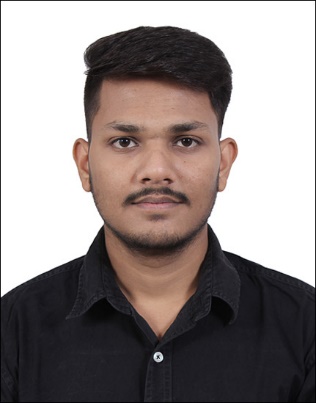         Mrugesh Vaghela      Mechanical EngineerPersonal InformationAddressC/80 Riddhi Siddhi ApartmentNear Tulip BungalowsThaltej, AhmedabadPin code-380059Gujarat, IndiaPhone9558960856E-mail1997mrugesh@gmail.comDate of birth01/09/1997LinkedIn	www.linkedin.com/in/mrugesh1997			 Language KnownEnglishHindiGujaratiHobbiesWatching MoviesReading